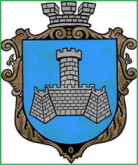 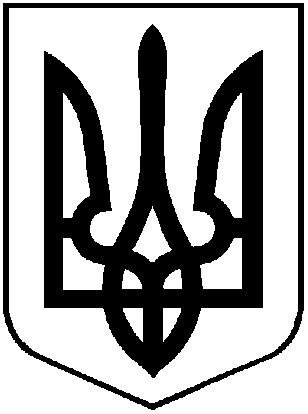 УКРАЇНАм. Хмільник   Вінницької областіР О З П О Р Я Д Ж Е Н Н ЯМІСЬКОГО ГОЛОВИВід  05 грудня 2023 р.                                                                        № 633-р Про внесення змін до розпорядження міського голови від 10.05.2022р. № 186-р«Про створення робочих груп з оповіщення, вручення повісток військовозобов’язаним та резервістам про їх виклик до Хмільницького районного територіального центру комплектування та соціальної підтримки»(зі змінами)       Відповідно до вимог Законів України від 06.12.1991 року №1932-ХІІ «Про оборону України» (зі змінами), від 21.10.1993 року №3543-XII «Про мобілізаційну підготовку та мобілізацію» (зі змінами), від 25.03.1992 року №2232-XII «Про військовий обов’язок і військову службу» (зі змінами),  на виконання рішення ради оборони Вінницької області від 21.11.2023 року введеного в дію наказом начальника Вінницької обласної військової адміністрації від 22.11.2023 року №1410 ДСК, у зв’язку із кадровими змінами, з метою належної організації заходів з оповіщення військовозобов’язаних та резервістів на території Хмільницької міської територіальної громади, керуючись ст. ст. 42, 59 Закону України «Про місцеве самоврядування в Україні»:      1. Визначити відповідальним за виконання мобілізаційних планів на території Хмільницької міської територіальної громади заступника міського голови з питань діяльності виконавчих органів Хмільницької міської ради Андрія СТАШКО.       1.1 Відповідальними за виконання мобілізаційних планів в старостинських округах визначити старост старостинських округів Хмільницької міської територіальної громади.       2. Затвердити склад робочих груп з оповіщення, вручення повісток військовозобов’язаним та резервістам, військовозобов’язаним запасу про їх виклик до Хмільницького районного територіального центру комплектування та соціальної підтримки у новій редакції, згідно Додатку.       3. Додаток до розпорядження міського голови від 14.04.2023 року №178-р «Про внесення змін до розпорядження міського голови від 10.05.2022р. № 186-р «Про створення робочих груп з оповіщення, вручення повісток військовозобов’язаним та резервістам про їх виклик до Хмільницького районного територіального центру комплектування та соціальної підтримки»» в попередній редакції, визнати таким, що втратив чинність.      4. Загальному відділу міської ради (Прокопович О.Д.) в документах постійного зберігання зазначити факт та підставу втрати чинності Додатку до розпорядження, визначеного в п.3  цього розпорядження.         5. З метою належного виконання рішення ради оборони Вінницької області від 21.11.2023 року введеного в дію наказом начальника Вінницької обласної військової адміністрації від 22.11.2023 року №1410 ДСК рекомендувати начальнику Хмільницького РВП ГУНП у Вінницькій області Валерію РОМАНЮКУ на вимогу Хмільницького районного територіального центру комплектування та соціальної підтримки у встановленому законом порядку організовувати і проводити розшук, затримання і доставку до Хмільницького районного територіального центру комплектування та соціальної підтримки резервістів, військовозобов’язаних, що ухиляються від виконання військового обов’язку. Всебічно сприяти в організації та проведенні заходів з оповіщення військовозобов’язаних.       6. Старостам старостинських округів довести зміст даного розпорядження до виконавців.      7. Контроль за виконанням цього розпорядження покласти на заступника міського   голови   з   питань    діяльності   виконавчих   органів   міської    ради Андрія СТАШКО.            Міський голова                                               Микола ЮРЧИШИН   С.П. Маташ   А.В. Сташко   В.П. Коломійчук          Н.А. Буликова          В.Б. Забарський                                                                                      Додаток    до розпорядження міського голови				                                від 05 грудня  2023р. № 633-рС К Л А Дробочих груп з оповіщення, вручення повісток військовозобов’язаним та резервістам, військовозобов’язаним запасу про їх виклик до Хмільницького районного територіального центру комплектування та соціальної підтримки(Нова редакція)Соколівський старостинський округЛозівський старостинський округКожухівський старостинський округВеликомитницький старостинський округПорицький старостинськоий округШирокогребельський   старостинський округКривошиївський    старостинський округ      Міський голова                                                  Микола ЮРЧИШИН№ з/пШтатна посадаПрізвище ім’я та по батьковіШтатна посадаПрізвище ім’я та по батькові№ з/пШтатна посадаОсновний складРезервний склад1Староста Соколівського старостинського округуТитула Андрій Петрович, керівник групиДиректор Соколівської гімназії Хмільницької міської радиДручинська Олена Францівна2Інспектор міської радиКальянова Ніна ВолодимирівнаДиректор Березнянського ліцею Хмільницької міської радиРожківський Віталій Володимирович3Діловод міської радиГребенюк Катерина ПетрівнаДиректор Куманівецької гімназії Хмільницької міської радиСеменчук Марія Василівна4Представник Хмільницького районного відділу поліції ГУНП у Вінницькій області(поліцейський офіцер громади)Представник Хмільницького районного відділу поліції ГУНП у Вінницькій області(поліцейський офіцер громади)1Староста Лозівського старостинського округуБичок Ганна Михайлівна, керівник групиДиректор Лозівського ліцею Хмільницької міської радиЛукашук Світлана Дмитрівна2Інспектор міської радиСінна Любов ПорфирівнаВчитель  української  мови та літератури Лозівського ліцею Хмільницької міської радиСлободянюк Людмила Василівна3Діловод міської радиГлавацька Ірина ВолодимирівнаВчитель трудового навчання Лозівського ліцею Хмільницької міської радиЩербаков Віктор Володимирович4Представник Хмільницького районного відділу поліції ГУНП у Вінницькій області(поліцейський офіцер громади)Представник Хмільницького районного відділу поліції ГУНП у Вінницькій області(поліцейський офіцер громади)1Староста Кожухівського старостинського округуОстапчук Світлана Григорівна,керівник групи Директор Кожухівського ліцею Хмільницької міської радиДощич Тетяна Василівна2Інспектор міської радиСьоська Неля МихайлівнаВчитель хімії Шевченківського ліцею Хмільницької міської радиЗелінська Оксана Дмитрівна3Діловод міської радиСвистун Галина СтаніславівнаВчитель початкових класів Кожухівського ліцею Хмільницької міської радиПлюта Леся Анатоліївна4Представник Хмільницького районного відділу поліції ГУНП у Вінницькій області(поліцейський офіцер громади)Представник Хмільницького районного відділу поліції ГУНП у Вінницькій області(поліцейський офіцер громади)1Староста Великомитницького старостинського округуШкатюк Тетяна Сергіївна, керівник групиЗаступник директора з навчально-виховної роботи Великомитницького ліцею  Хмільницької міської радиВітошко Віктор Васильович2Інспектор міської радиФелько Олена ІванівнаВчитель фізичної культури Великомитницького ліцею  Хмільницької міської радиЦибух Станіслав Васильович3Діловод міської радиКалачик Наталія ІванівнаДиректор Кушелівського ліцею Хмільницької міської радиПрус Наталія Петрівна4Представник Хмільницького районного відділу поліції ГУНП у Вінницькій області(поліцейський офіцер громади)Представник Хмільницького районного відділу поліції ГУНП у Вінницькій області(поліцейський офіцер громади)1Староста Порицького  старостинського округуМаліновська Валентина Іванівна, керівник групиДиректор Порицького ліцею Хмільницької міської радиМартинюк Сергій Іванович2Діловод міської радиСвідерська Таміла ВасилівнаДиректор Томашпільської гімназії Хмільницької міської радиЯкубівська Ніна Феліксівна3Інспектор міської радиВдовцова Наталія МиколаївнаПедагог - організатор Журавненського ліцею Хмільницької міської радиЮрчишина Ганна Миколаївна4Представник Хмільницького районного відділу поліції ГУНП у Вінницькій області(поліцейський офіцер громади)Представник Хмільницького районного відділу поліції ГУНП у Вінницькій області(поліцейський офіцер громади)1Староста Широкогребельського   старостинського округуСухий Микола Олексійович, керівник групиЗаступник директора з навчально-виховної роботи Широкогребельського  ліцею Хмільницької міської радиКравчук Тетяна Миколаївна2Діловод міської радиНіжинська Галина ВолодимирівнаДиректор Голодьківської гімназії Хмільницької міської радиЗелена Олена Вікторівна3Діловод міської радиКащук Руслана МиколаївнаВчитель фізичної культури Широкогребельського  ліцею Хмільницької міської радиСушко Василь Іванович4Представник Хмільницького районного відділу поліції ГУНП у Вінницькій області(поліцейський офіцер громади)Представник Хмільницького районного відділу поліції ГУНП у Вінницькій області(поліцейський офіцер громади)1Староста Кривошиївського    старостинського округуБадан Дмитро Валентинович,  керівник групиЗаступник директора з виховної роботи Сьомацького ліцею Хмільницької міської радиГаврилюк Оксана Борисівна2Інспектор міської радиЛисенюк Людмила ВасилівнаВчитель інформатики  Сьомацького ліцею Хмільницької міської радиКравчук Олександр Васильович3Діловод міської радиСеменюк Наталія ГригорівнаПсихолог Сьомацького ліцею Хмільницької міської радиБособрод Світлана Валеріївна4Представник Хмільницького районного відділу поліції ГУНП у Вінницькій області(поліцейський офіцер громади)Представник Хмільницького районного відділу поліції ГУНП у Вінницькій області(поліцейський офіцер громади)